Учёт работы ПА и расходования ими топливаПервичными учётными документами работы ПА и расходования топлива являются путевой лист (выдается обычно на сутки) и эксплуатационная карта (заполняется по данным путевого листа ежедневно в течении месяца). Как выглядят заполненные документы – см. ниже. Данные о пробеге/работе ПА нужны для планирования ТО и Р (они проводятся в том числе и после определённого нормативного пробега) и для подтверждения законности расходования топлива. При этом важно не забывать, что топливо расходуется не только на движение к месту пожара/учения и его тушения, но и на прогрев (зимой), опробование при заступлении на суточное дежурство, при диагностике до и после ТО и Р и в других случаях. Так, например, согласно Наставлению по ТС ГПС МВД Россиивремя работы двигателя при проверке состояния ПА не должно превышать:для основных ПА общего применения с карбюраторным двигателем  - 3 минуты;для основных ПА целевого применения, ПА с дизельным двигателем и ПА, оборудованных многоконтурной тормозной пневмосистемой - 5 минут;для специальных ПА - 7 минут;для пожарных автолестниц и коленчатых подъёмников - 10 минут.Нормы расхода топлива устанавливают в министерстве/ведомстве (МЧС. Минобороны, Росавиация и др.). В отдельных случаях (например,новая техника) используют рекомендации завода – изготовителя, а также базовые для всех организаций, изложенные в Распоряжении Минтранса России от 2008 г. за № АМ-23-р. Выписка из него для некоторых пожарных машин при ведена ниже. Мы будем пользоваться ею, причём при заполнении путевого листа и эксплуатационной карты используем все 3 нормы (л/100 км пробега, л/мин – при работе насоса и при работе ДВС без включения насоса; почему – см. выше!). При планировании потребности в топливе, например, на год вперёд – используем только норму - л/100 км общего пробега, имея ввиду. чтообщий пробег пожарного автомобиля складывается из пробега по спидометру шасси и приведенного пробега. Приведенный пробег учитывает стационарную работу двигателя на привод специальных агрегатов из расчета: 1 час работы двигателя соответствует 50 км пробега автомобиля. После дежурства водитель сдаёт заполненный путевой лист старшему водителю, а при его отсутствии - начальнику караула, который проводит осмотр автомобиля, проверяет правильность заполнения, проводит сверку показаний спидометра и делает отметку в журнале о возвращения путевого листа.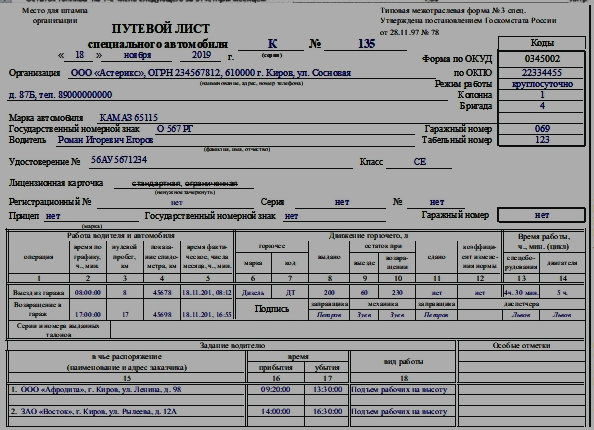 Путевые листы подлежат учёту и хранению не менее 5 лет. Использованные бланки путевых листов, полностью заполненные и утвержденные руководителем подразделения ФПС, прилагаются к отчёту о расходовании ГСМ и сдаются в бухгалтерию (финансовую часть).Карта является основанием для списания израсходованного ПА (ПМ) топлива. Расход топлива для каждой марки ПА (ПМ) определяют с учётом наработки и действующих норм.Полностью заполненная и подписанная руководителем подразделения эксплуатационная карта ежемесячно, в установленные дни, сдаётся в бухгалтерию (финансовую часть) с отчётом о расходовании ГСМ.Срок хранения эксплуатационных карт – три года.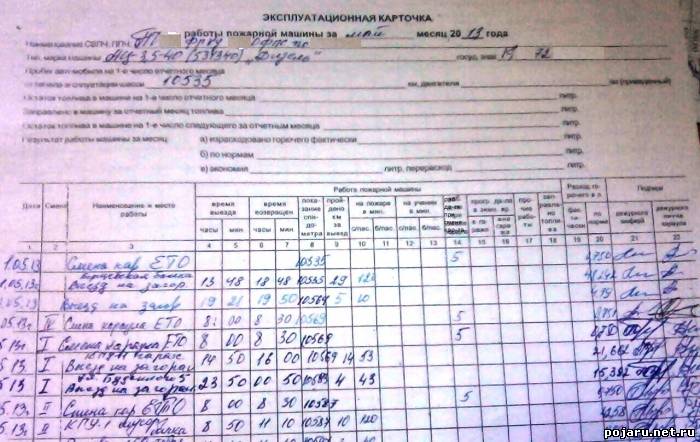 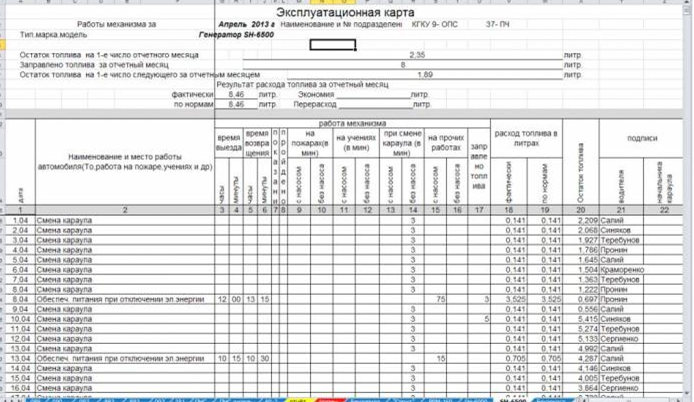 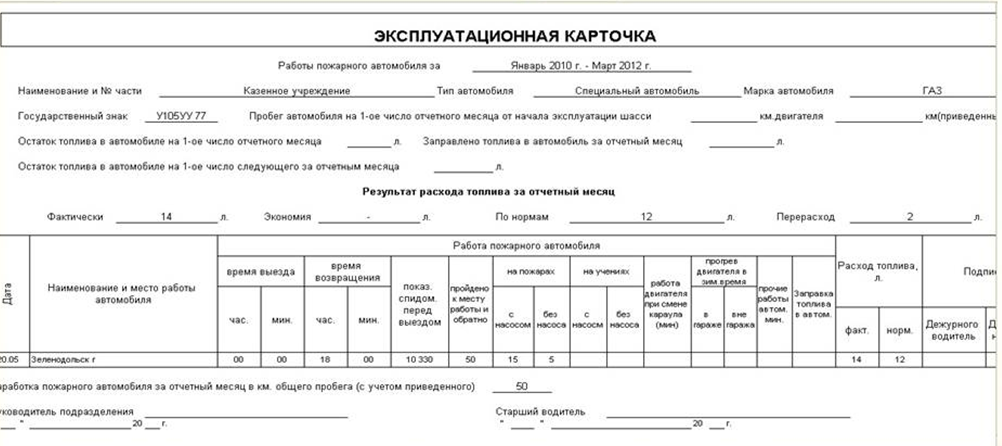 
Распоряжение Минтранса России от 14.03.2008 N АМ-23-р (ред. от 20.09.2018) "О введении в действие методических рекомендаций "Нормы расхода топлив и смазочных материалов на автомобильном транспорте"15.12. Автомобили пожарныеМодель специального или специализированного автомобиляБазовая модельНорма расхода жидкого топливаНорма расхода жидкого топливаНорма расхода жидкого топливаМодель специального или специализированного автомобиляБазовая модельна пробег автомобиля л/100 кмпри работе двигателя со спец. агрегатами<1>, л/мин.при работе двигателя в стационарном режиме без нагрузки, л/мин.12345АЦ-30 (53А) мод. 106БГАЗ-53А32,00-0,110АЦ-2,9-30 (53А) мод. 06ВГАЗ 53-1233,00-0,110АЦ-30 (53-12) мод. 106ГГАЗ 53-1233,50-0,110АЦ-30 (3307) мод. 226ГАЗ-330733,50-0,110АЦ-10 (53-12) упрощеннаяГАЗ-53-1233,500,2000,110АЦ-10 (3307) упрощеннаяГАЗ-330733,500,2000,110АЦ-30 (66) мод. 146ГАЗ-6634,000,2750,110АЦЛ-30 (66)мод. 147А, 147-01ГАЗ-6634,000,2750,110АЦ-30 (66) мод. 184, 184АГАЗ-6633,500,2750,110АЦ 0,8-4(5301ФБ) мод. ПМ-541ЗИЛ-5301 ФБ 4 x 422,000,2000,060АЦ 1,5-30/2(5301) мод. 2-ММЗИЛ-5301 4 x 218,500,2200,060АЦ 1,5-40/4 (5301)ЗИЛ-530118,500,2200,060АЦ 1,820(5301)ЗИЛ-530119,000,2000,060АЦ-40 (130) мод. 63БЗИЛ-13041,500,3300,150АЦ-40 (431412) мод. 63БЗИЛ-43141241,500,3300,150АЦ 2,5-40 (4333) ПМ-540ЗИЛ-433341,500,3300,150АЦ 3,0-40/4 (433104)ЗИЛ-433133,000,2500,110АЦ-40 (433104) 001-ММЗИЛ-433133,000,2400,110АЦ 4-40 (433104) мод. 540АЗИЛ-433133,000,2400,110АЦ-40 (433362)ЗИЛ-433341,500,3300,150АЦ-20/200 (433104)ЗИЛ-433132,500,2500,110АЦ-40 (131) мод. 42БЗИЛ-13151,500,3300,150АЦ-40 (131) мод. 137, 137АЗИЛ-13151,000,3300,150АЦ-40 (131) мод. 153ЗИЛ-13152,000,3300,150АЦ-40/3(131С) мод. 153АЗИЛ-131С51,000,3300,150АЦ-40 (131) мод. 1-ЧТЗИЛ-13151,000,3300,150АЦ 2,5-40 (131Н) мод. 6-ВРЗИЛ-131Н51,000,3300,150АЦ-40 (133ГЯ) мод. 181АЗИЛ-133ГЯ35,00,2500,150ТЛФ-2200 Розенбауэр АЦ-2,0 -40/4(4331-04)ЗИЛ-433133,000,2500,150АЦ-40 (133Г1) мод. 181ЗИЛ-133Г154,500,3300,150АЦ-40 (375) Ц1 мод. 102АУрал-37564,500,3600,200АЦ 3-40/4 (4325) мод. 3-ПСУрал-432039,000,2500,150АЦ-40 (43202) мод. 1-ПСУрал-4320240,500,2500,150АЦ 6,0-40 (5557)Урал-555744,500,3300,200АЦП 6/6-40 (55571-10)Урал-555742,000,2500,150АЦ 8,0-40 (5557)Урал-555747,000,3300,200АЦП 8/6-40 (55571-30)Урал-555747,500,3300,200АЦ 8,0-40/4 (4320)Урал-432046,000,2500,150АЦП 9/3-40 (55571-30)Урал-555750,300,3300,200АЦ-40 (43202) мод. ПМ 102БУрал-4320240,500,2500,150АЦ-4/40 (5557) ИР мод. 002Урал-555742,500,3300,200АЦП-40-6/3 (5557-10)Урал-555743,000,2500,150АЦПС-6/6-40 (55570)Урал-555743,000,3300,150АЦПА-9/3-60 (4320-30)Урал-432042,000,3000,150АЦ 3-40 (4326) мод. ПМ-536КамАЗ-4310135,000,2500,150АЦ-40 (43101) мод. 001-ИРКамАЗ-4310139,000,2500,150АЦЛ 3-40-17 (4925) мод. 537КамАЗ-4925, 4310139,500,2500,150